TOPHow do I cancel a shipment?My contract is not in VSM.  How do I change a contract from origin to destination and vice versa?How do I correct weight, dimensions or quantity on a shipment?How do I correct a quantity in my Origin screen?I am missing labels in my Print screen.My labels won’t print in my Print screen.I am locked out of my account.I need a new password.What is the status of my shipment?My shipment was not picked up.My shipment is not ready for pickup.My Ship To code is incorrect.My labels are incorrect.The material I am shipping has a shelf life.  Where do I enter the correct dates so that the shelf life will appear on the appropriate labels?How do I cancel a shipment?Vendors cannot cancel shipments. Send an email request to  delivery@dla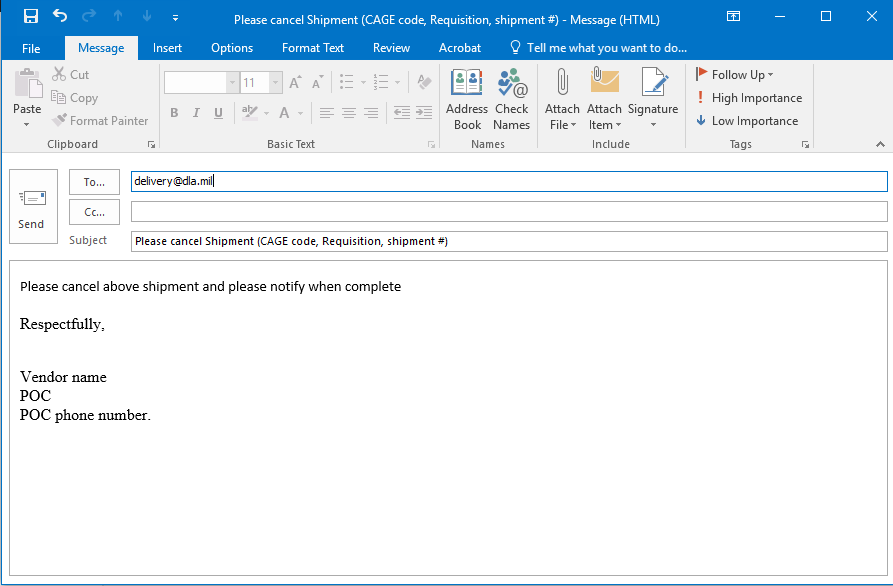 Back to TopMy contract is not in VSM.   	Were you registered to use VSM prior to your contract award?
                  NO?    Please register to access VSM at https://vsm.distribution.dla.mil    YES?    Have a copy of your contract available, thenGo to the MPO (Manual Purchase Order) screen found in the heading ribbon of the VSM order entry page or contact the appropriate Contracting Officer Representative (COR) or Post Award Contract Administrator by completing a Post Award Request (PAR).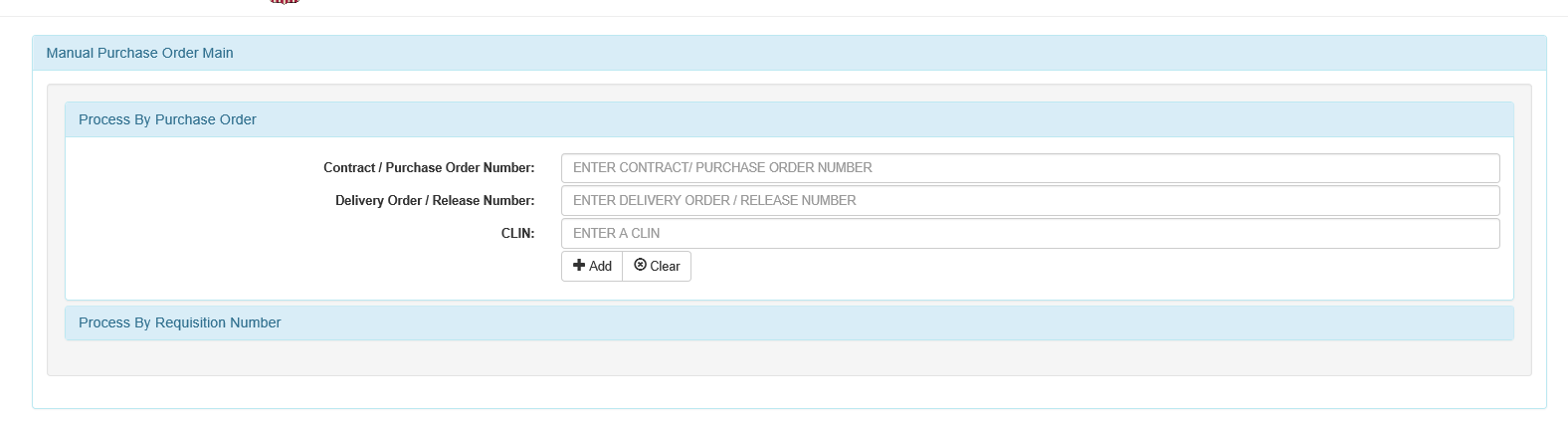 Enter your Contract/Purchase Order NumberEnter your Delivery Order/Release NumberEnter your CLINThen hit the Add buttonOR you can process your MPO by Requisition number: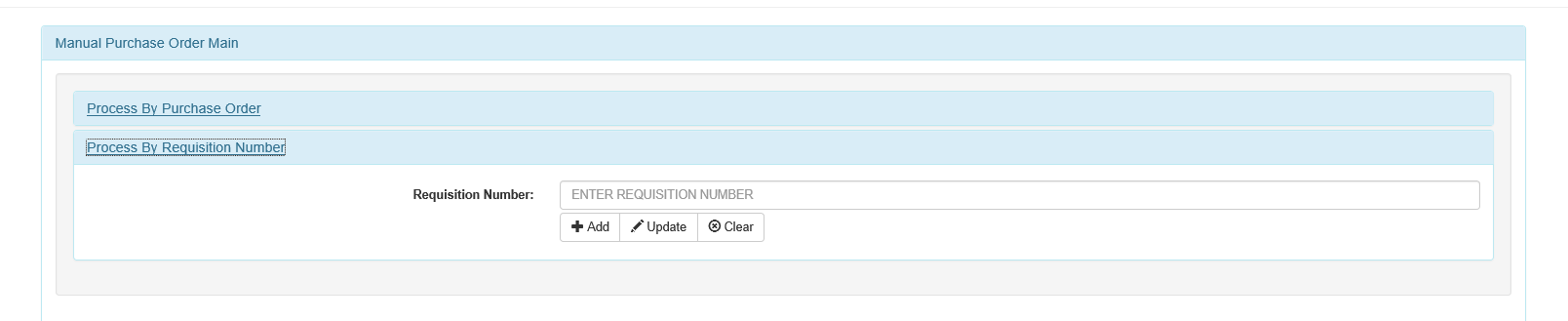   Enter your Requisition Number and hit AddEnter contract # and CLIN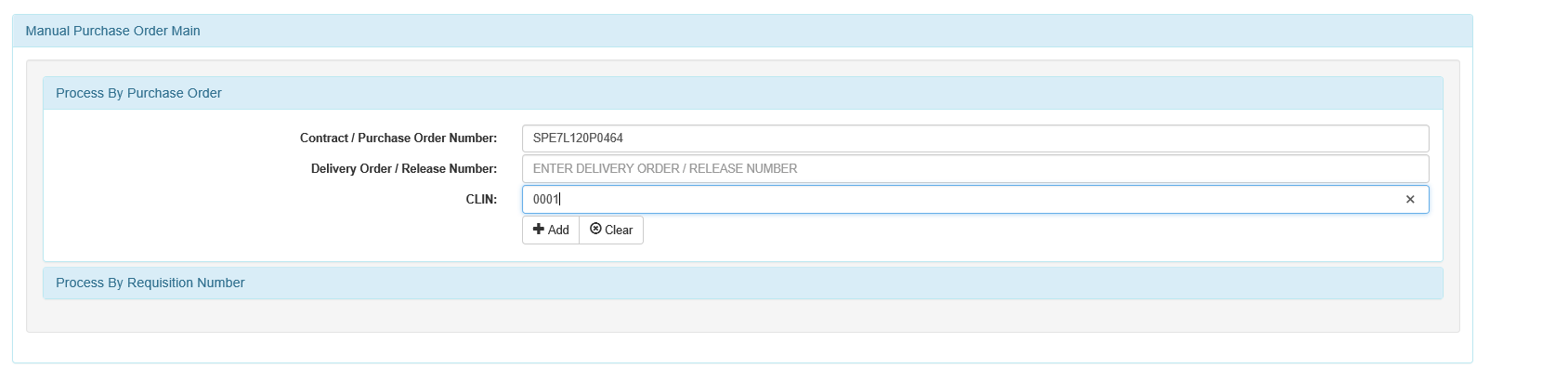 Enter contract # and CLIN then click ADD: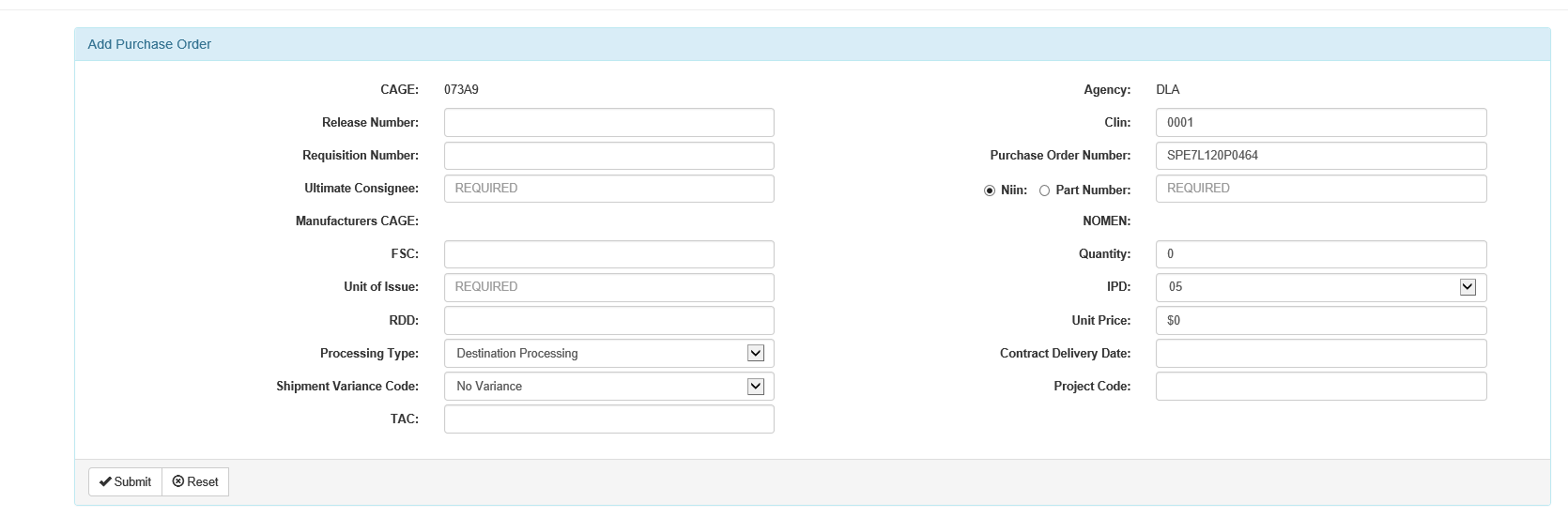 Input the Ultimate consigneeInput Requisition numberInput NIIN or part number (if part number add nomenclature) Put manufacturer cageInput unit of issueInput QuantityInput type of processing. (Default is Destination) If origin contract make originInput Unit priceInput Requisition numberInput CDD and RDD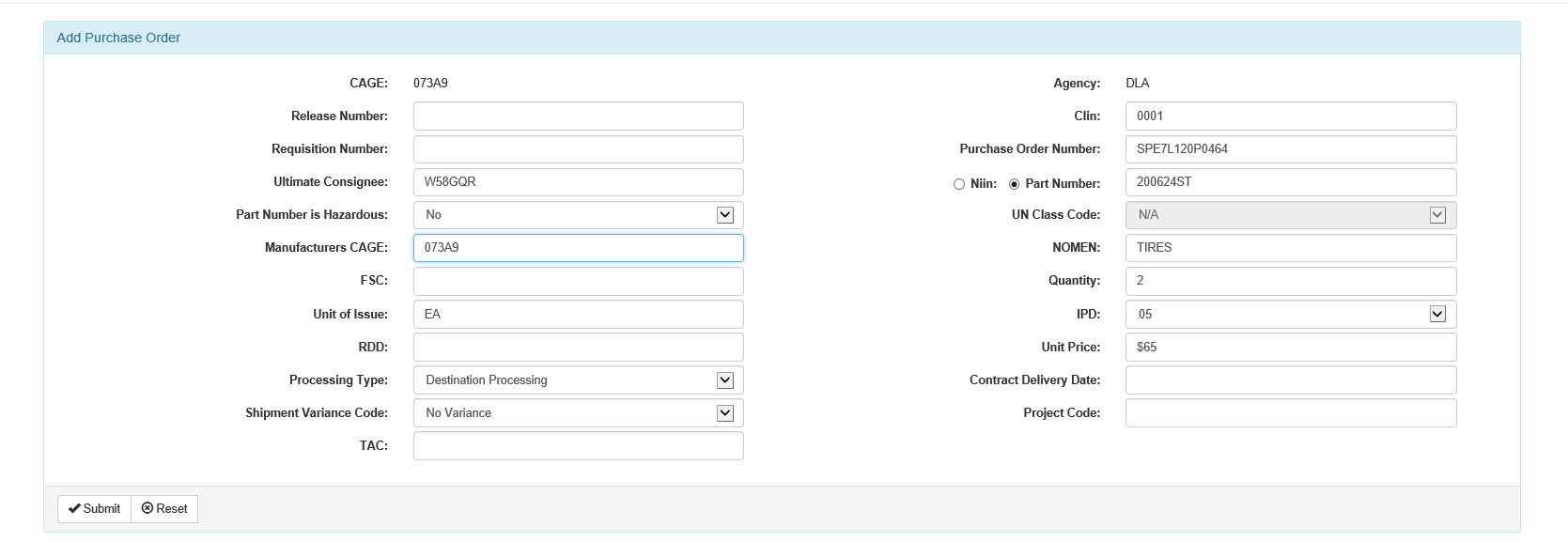 Hit submit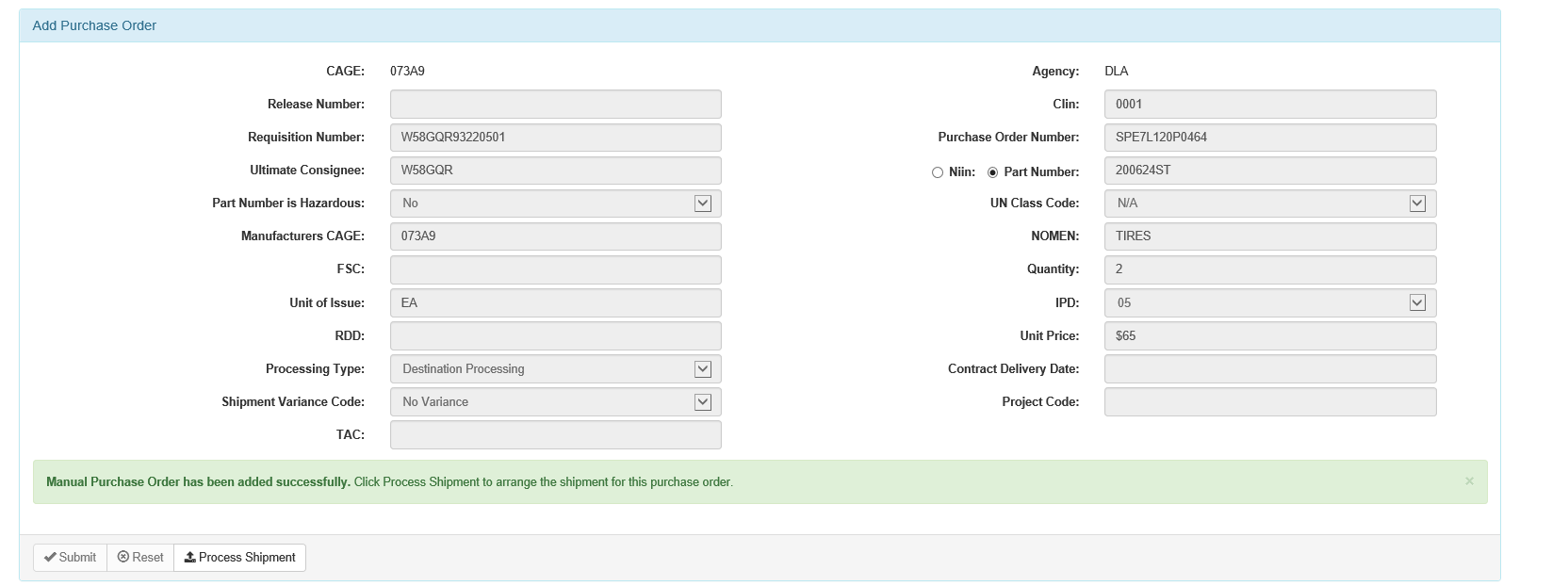 If input properly shipment should be available for processing. Indicated by green line.Adding MPO by Requisition number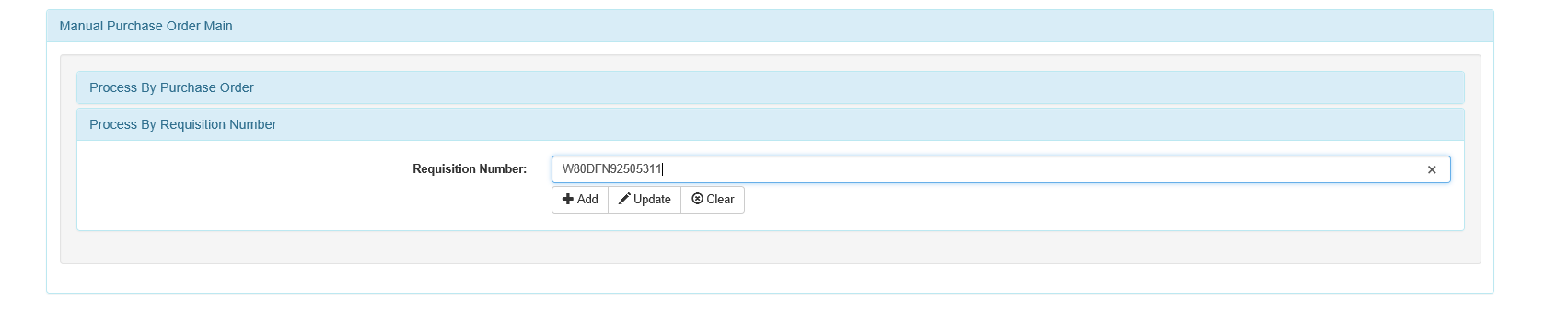 Input Requisition number hit ADD: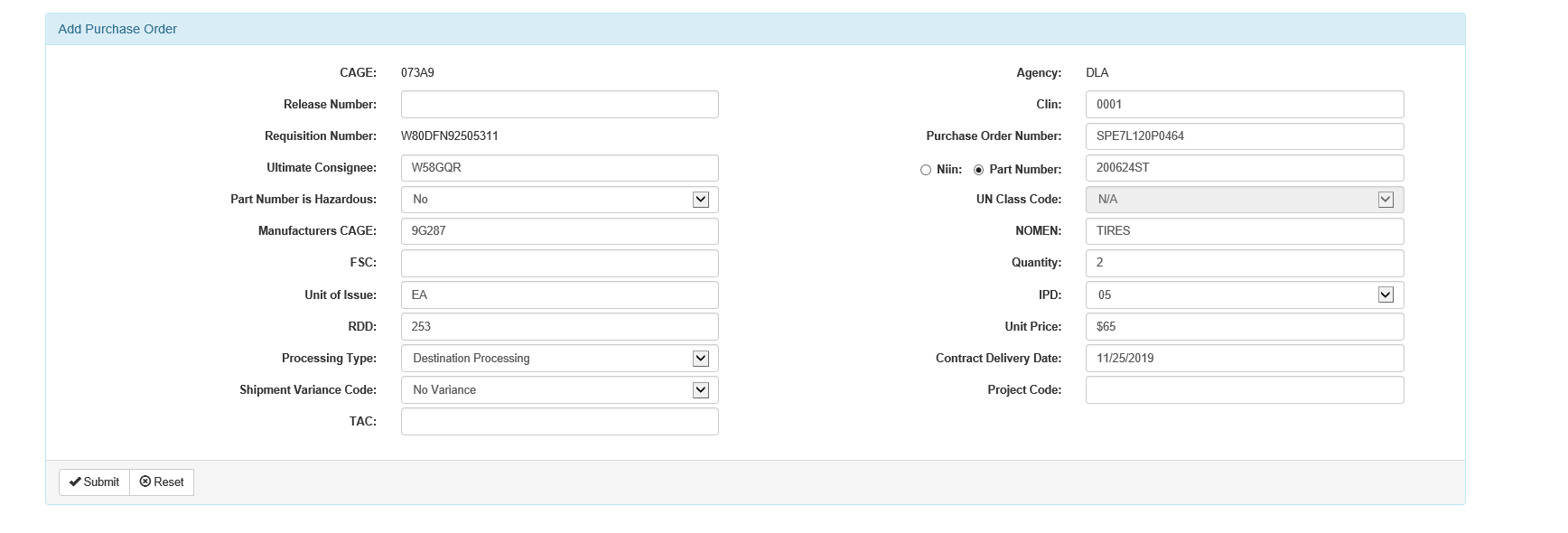 Input the Ultimate consigneeContract NumberInput CLIN: Input NIIN or part number (if part number add nomenclature) Put manufacturer cageInput unit of issueInput QuantityInput type of processing. (Default is Destination) If origin contract make originInput Unit priceInput Requisition numberInput CDD and RDDHit submit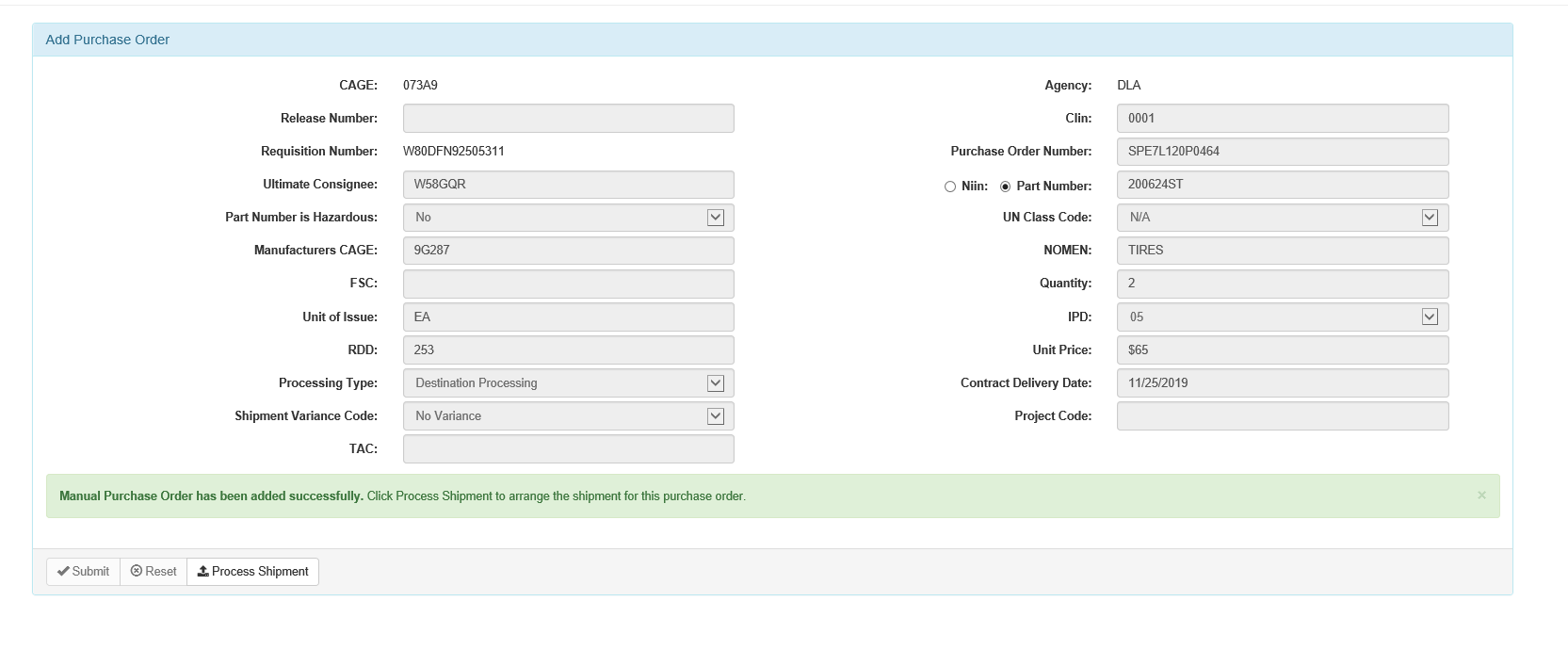 If input properly shipment should be available for processing. Indicated by green line.Back to TopHow do I change a contract from origin to destination and vice versa?Is your contract an Origin or Destination Contract? If it is a Destination contract you need to contact your Contracting Officer Representative (COR) or Post Award Contract Administrator via a Post Award Action Request (PAR) and request a modification be completed to make it an Origin contract.
Contract modifications automatically flow into VSM, but in some cases you may have to cancel the shipment and reprocess it as an Origin shipment by completing a Manual Purchase Order and clicking on the processing type there. This will also include ensuring all the rest of the information is in there as well. You may be able to change an Origin shipment to a Destination shipment just by updating the MPO by clicking on MPO, but if an order requires cancellation prior to reprocessing, VSM must be contacted by email at delivery@dla.mil

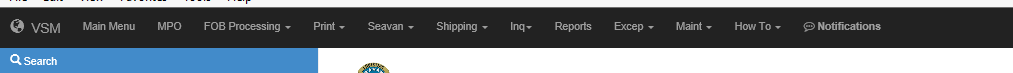 After clicking on MPO click on process by Requisition Number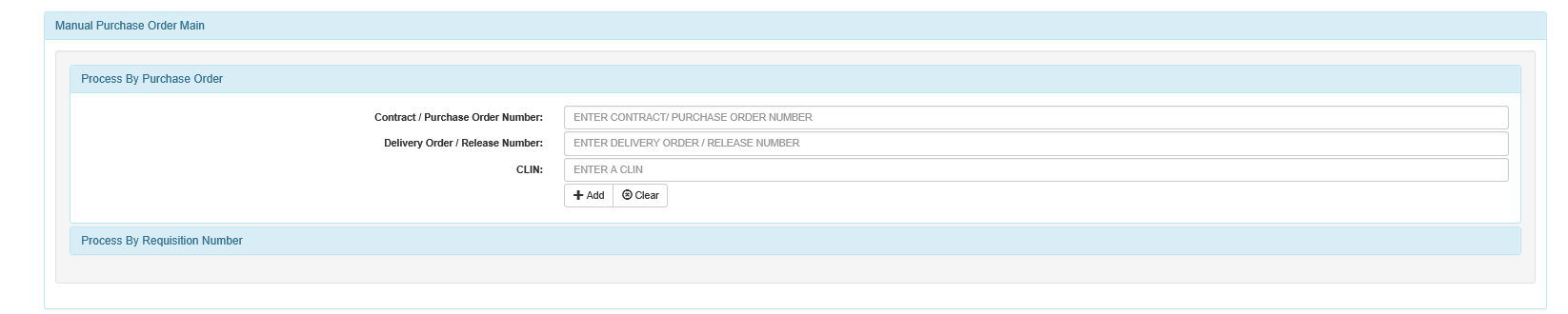 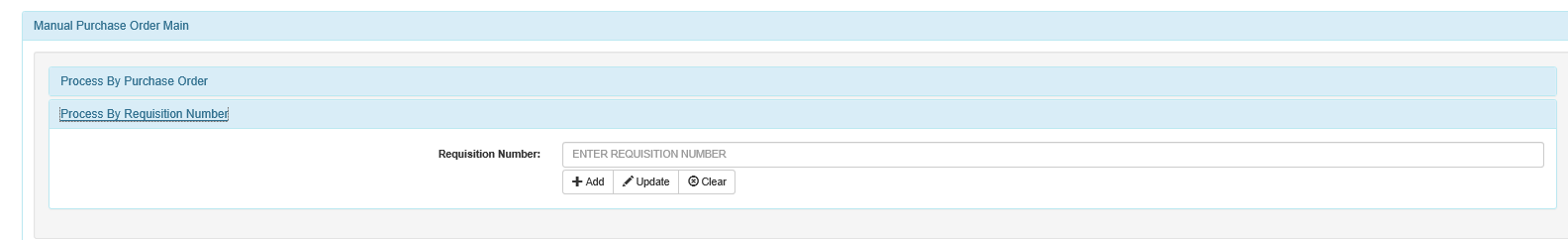 Then enter Requisition Number and hit Update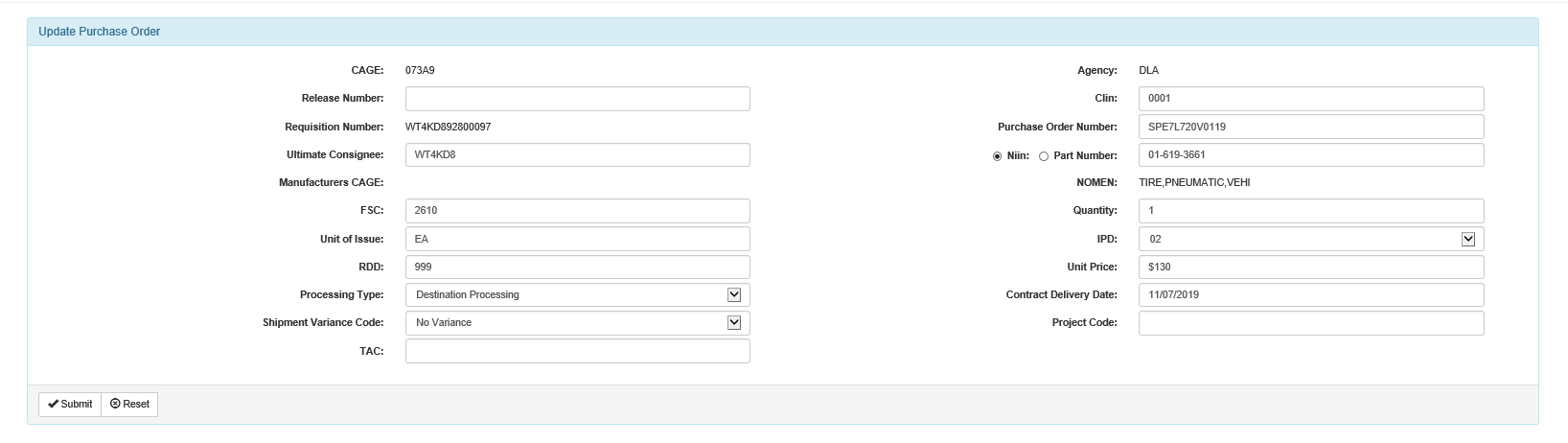 Click the dropdown menu and change the Processing Type to Origin/Destination. Then hit submit and then you can process your shipment in the Origin Processing section.Back to TopHow do I correct weight or dimensions on a shipment?Follow process to Cancel Shipment.Once cancelled, reprocess shipment to enter correct information.Back to TopHow do I correct a quantity in my FOB Processing screen?Follow process to Cancel Shipment.Update the MPO via Requisition # and correct the quantity and hit the submit button. This will correct the quantity and then process the shipment.Back to TopI am missing labels in my Print screen.Contact VSM by contacting the appropriate agency: DLA 1-800-456-5507 or email: delivery@dla.milDCMA 1-314-331-5573 or email: dcma.stlouis-mo.central-rc.mbx.VSM-Shipments-Transportation@mail.mil?subject=DCMA Customer SupportBack to TopMy labels won’t print in my Print screen.Contact VSM by contacting the appropriate agency: DLA 1-800-456-5507 or email: delivery@dla.milDCMA 1-314-331-5573 or email: dcma.stlouis-mo.central-rc.mbx.VSM-Shipments-Transportation@mail.mil?subject=DCMA Customer SupportBack to TopI am locked out of my account.  I need a new password.If locked out of account for 30 days or less use the password reset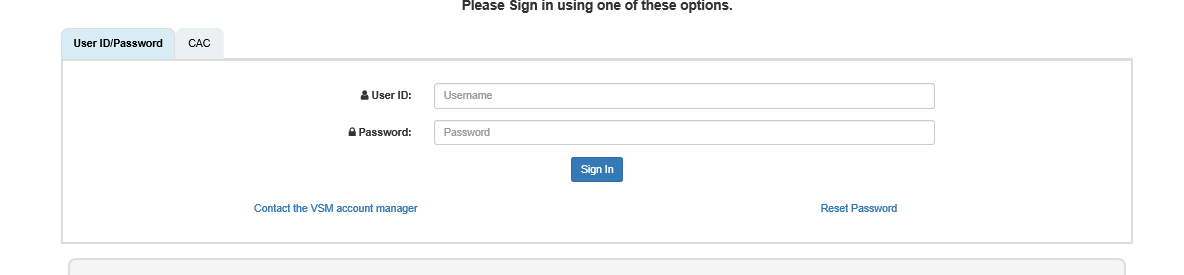 If you do not have a PIN click the: I do NOT have a PIN, please send me one. Radio button and then click Submit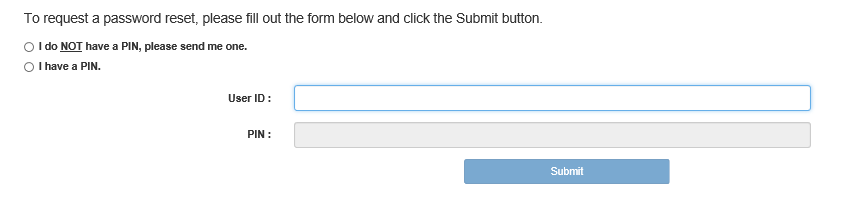 Once you receive the PIN: 
a. Follow the first step and then once you get to the password reset screen click the I have a PIN and the enter your user ID and then the PIN you received. Click the Submit button and then it will take you to the Create a Password Screen. 
If this does not work :Contact VSM by contacting the appropriate agency: DLA 1-800-456-5507 or email: delivery@dla.milDCMA 1-314-331-5573 or email: dcma.stlouis-mo.central-rc.mbx.VSM-Shipments-Transportation@mail.mil?subject=DCMA Customer SupportIf locked out for 45 days or more:Contact VSM by contacting the appropriate agency: DLA 1-800-456-5507 or email: delivery@dla.milDCMA 1-314-331-5573 or email: dcma.stlouis-mo.central-rc.mbx.VSM-Shipments-Transportation@mail.mil?subject=DCMA Customer SupportBack to TopWhat is the status of my shipment?Contact VSM by contacting the appropriate agency: DLA 1-800-456-5507 or email: delivery@dla.milDCMA 1-314-331-5573 or email: dcma.stlouis-mo.central-rc.mbx.VSM-Shipments-Transportation@mail.mil?subject=DCMA Customer SupportIf no response within seven (7) calendar days, follow up by phone or emailBack to TopMy shipment was not picked up?Contact VSM by contacting the appropriate agency: DLA 1-800-456-5507 or email: delivery@dla.milDCMA 1-314-331-5573 or email: dcma.stlouis-mo.central-rc.mbx.VSM-Shipments-Transportation@mail.mil?subject=DCMA Customer SupportBack to TopMy shipment is not ready for pickup.Follow directions for cancelling a shipment.Process your shipment when you are ready to ship.Back to TopMy Ship To address appears to be incorrect.1 Contact VSM by contacting the appropriate agency: DLA 1-800-456-5507 or email: delivery@dla.milDCMA 1-314-331-5573 or email: dcma.stlouis-mo.central-rc.mbx.VSM-Shipments-Transportation@mail.mil?subject=DCMA Customer SupportBack to TopMy labels are incorrect.Contact VSM by contacting the appropriate agency: DLA 1-800-456-5507 or email: delivery@dla.milDCMA 1-314-331-5573 or email: dcma.stlouis-mo.central-rc.mbx.VSM-Shipments-Transportation@mail.mil?subject=DCMA Customer SupportBack to TopSHELF LIFEThe material I am shipping has a shelf life.  Where do I enter the correct dates so that the shelf life will appear on the appropriate labels?Click on the shipment you wish to process and click the Item Labels radio button. Then click submit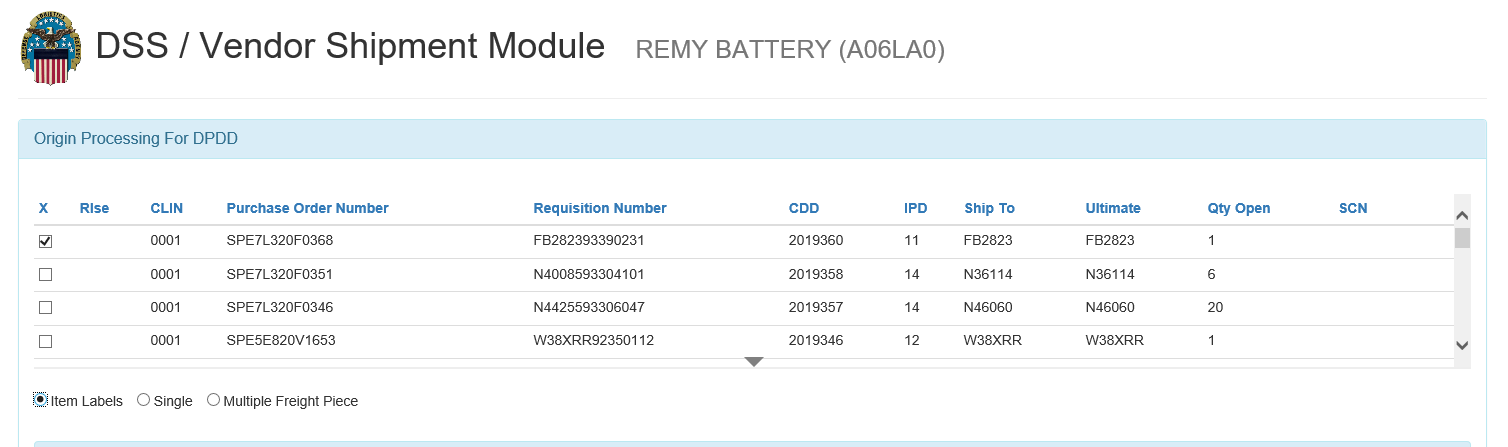 Here you will enter all the pertinent data for Shelf life or other information from the Dropdown for the following: 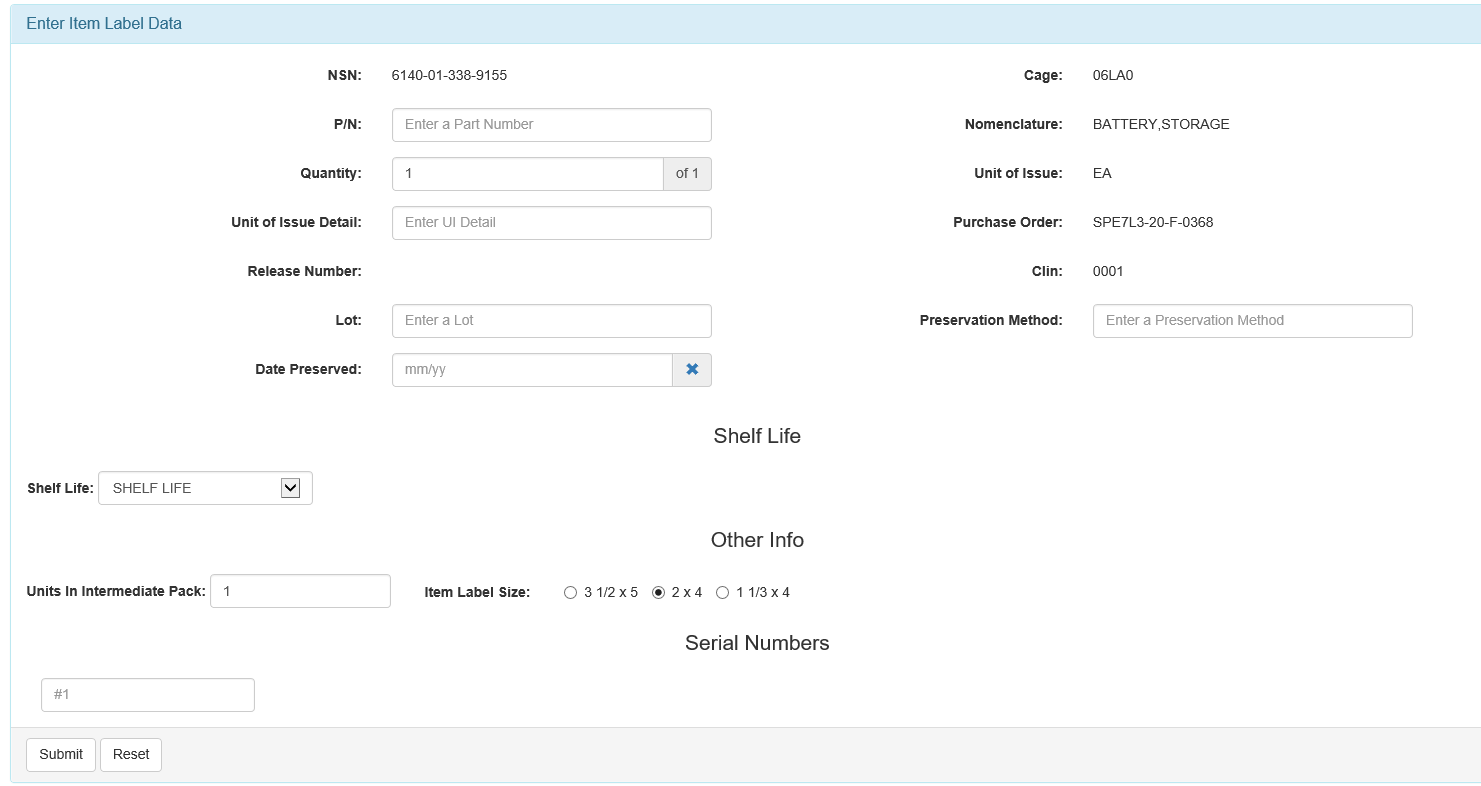 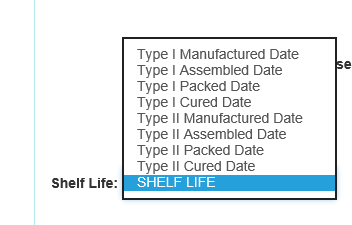 After entering all the pertinent information you will hit submit and continue to process your shipment. After completing all fields hit the submit button. Back to Top